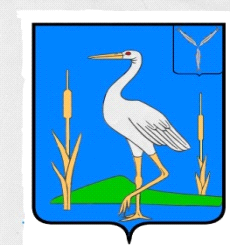 С О В Е ТБОЛЬШЕКАРАЙСКОГО МУНИЦИПАЛЬНОГО ОБРАЗОВАНИЯ РОМАНОВСКОГО  МУНИЦИПАЛЬНОГО РАЙОНА  САРАТОВСКОЙ ОБЛАСТИРЕШЕНИЕ № 81от   07 .07.2020 г.                                                                 с. Большой КарайО назначении публичных слушаний по проекту отчета об исполнении бюджетаБольшекарайского     муниципального образования                    Романовского муниципального района Саратовской области за 2019 год   В соответствии Федеральным законом от 06.10.2003 № 131-ФЗ «Об общих принципах организации местного самоуправления в Российской Федерации», руководствуясь Уставом Большекарайского муниципального образования Романовского муниципального района, Совет Большекарайского муниципального образования                                                    РЕШИЛ:1. Провести публичные слушания по Решению Совета Большекарайского муниципального образования №68 от 25.03.2020 г.    «О проекте отчета об исполнении    бюджета Большекарайского муниципального   образования  за 2019 год»  21 июля 2020 г в 10 часов в СДК с.Большой Карай.2. Образовать рабочую группу по организации проведения публичных слушаний и обобщений предложений в следующем составе: глава Большекрайского МО – Соловьева Н.В., специалист администрации  -Саяпина Ю.А.,  председатель контрольно-счетной комиссии- Плискина В.Н.3.  Рабочей группе проводить регистрацию желающих выступить на публичных слушаниях 21 июля 2020 г.4. Обнародовать настоящее Решение в установленном порядке5. Контроль за исполнением настоящего решения возложить на главу Большекарайского муниципального образования.Глава Болшекарайского муниципального образования                             Н.В.Соловьева